Sermon Notes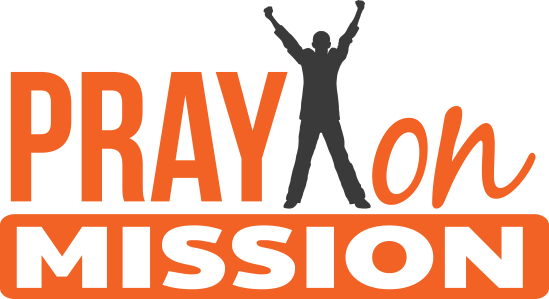 Prayer is for RequestsMark 11:20-25 (Luke 11:9-10)(Page 708 in the Pew Bible)When we pray without _______, we view God as either a __________ _________ or a __________ _________When we pray with __________ we can have __________ in our requestsFaith filled prayers are prayers Of ______________In the ________ of ________Have _________ motives